Dept. of EEE, EWU, Summer 2014Course Name       : Digital Logic DesignCourse Code         :  EEE205Experiment No     : 06Name of the Experiment		: Implementation of Excess-3 Code Converter.Date of Performance       : 24/06/2014Date of submission          : 25/06/2014Group	 no.		: 01 Student’s ID           : 2013-1-80-022Student’s name       : Md. Solayman KhanObjective of the Experiment:In this particular experiment, we have implemented BCD-to-Excess-3 code converter and then tested it. After that, the operation of a 7-segment display decoder was tested.Name of the IC’s and other equipments:1 pc IC 74831 pc IC 74471 pc common anode 7 segment displayTrainer Board1kΩ resistanceCircuit diagram: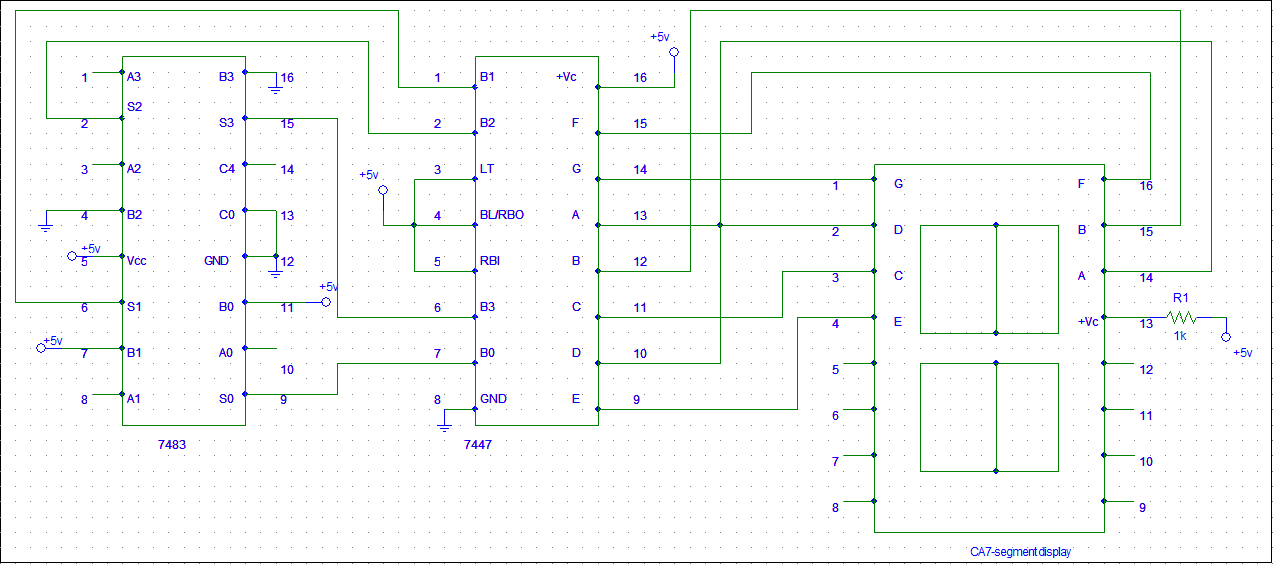 Figure: Diagram of the lab experiment setup.Note: For this setup, Inputs must be applied as B3B2B1B0 to see the valid outputs of the BCD inputs 0000 to 1001Answer to the Report QuestionsAnswer to the Question 01BCD-to-Excess-3 code is a adder circuit. It adds binary number 11 with any input binary number and gives the resultant as output.
The operation of excess three code is simple. It is based on adder circuit. It adds 11 with the input BCD. For example, if we take 0100 as an input, the output will be 0100+0011=0111.For these, this converter is called BCD-to-Excess-3 code converter.Answer to the Question 02Last three digits: 02210BCD equivalent: 0000 0010 0010Binary equivalent:1*00000010+1*00010100=00010110Excess-3 code: 10110+00011=11001So, Binary equivalent of last three digits of my ID using Excess-3 code is: 11001Conclusion: This experiment shows us the properties of BCD and also how to operate a seven segment display with BCD. We have to cheak the IC numbers carefully that, is it functioning or not. If there is any problem in7447 IC, signal will not transmit toward the  7 segment display.